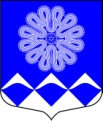 МУНИЦИПАЛЬНОЕ УЧРЕЖДЕНИЕ«СОВЕТ ДЕПУТАТОВМУНИЦИПАЛЬНОГО ОБРАЗОВАНИЯПЧЕВСКОЕ СЕЛЬСКОЕ ПОСЕЛЕНИЕ»КИРИШСКОГО МУНИЦИПАЛЬНОГО РАЙОНА ЛЕНИНГРАДСКОЙ ОБЛАСТИРЕШЕНИЕот  05 октября 2017 года                                                               №  33/184д. ПчеваОб отмене  решения совета депутатов муниципального образования Пчевское сельское поселениеКиришского муниципального района Ленинградской области от 25 декабря 2015 года № 17/95 «Порядок рассмотрения проектов муниципальных программ муниципального образования Пчевское сельское поселение Киришского муниципального района Ленинградской области или предложений о внесении изменений в муниципальные программы муниципального образования Пчевское сельскоепоселение Киришского муниципального района Ленинградской области советом депутатов муниципального образования Пчевское сельское поселениеЛенинградской области»          Рассмотрев представленный администрацией муниципального образования Пчевское сельское поселение Киришского муниципального района Ленинградской области проект решения об отмене решения совета депутатов муниципального образования  Пчевское сельское поселение Киришского муниципального района Ленинградской области от 25 декабря 2015 года № 17/95 «Порядок рассмотрения проектов муниципальных программ муниципального образования Пчевское сельское поселение Киришского муниципального района Ленинградской области или предложений о внесении изменений в муниципальные программы муниципального образования Пчевское сельское поселение Киришского муниципального района Ленинградской области советом депутатов муниципального образования Пчевское сельское поселение Киришского муниципального района Ленинградской области», совет депутатов муниципального образования Пчевское сельское поселение Киришского муниципального района Ленинградской области РЕШИЛ:            1. Отменить Порядок рассмотрения проектов муниципальных программ муниципального образования Пчевское сельское поселение Киришского муниципального района Ленинградской области или предложений о внесении изменений в муниципальные программы муниципального образования Пчевское сельское поселение Киришского муниципального района Ленинградской области советом депутатов муниципального образования Пчевское сельское поселение Киришского муниципального района Ленинградской области,   утвержденный     решением   совета     депутатов муниципального образования Пчевское сельское поселение Киришского муниципального района Ленинградской области от 25 декабря 2015 года № 17/95.           2. Опубликовать настоящее решение в газете «Пчевский вестник».  3. Настоящее решение вступает в силу с момента официального опубликования.Глава муниципального образованияПчевское сельское поселениеКиришского муниципального районаЛенинградской области               				            Е.ПлатоновРазослано: Разослано: в дело-2, Администрация Пчевское сельское поселение, прокуратура, КСП, Комитет финансов Киришского муниципального района, «Пчевский вестник».